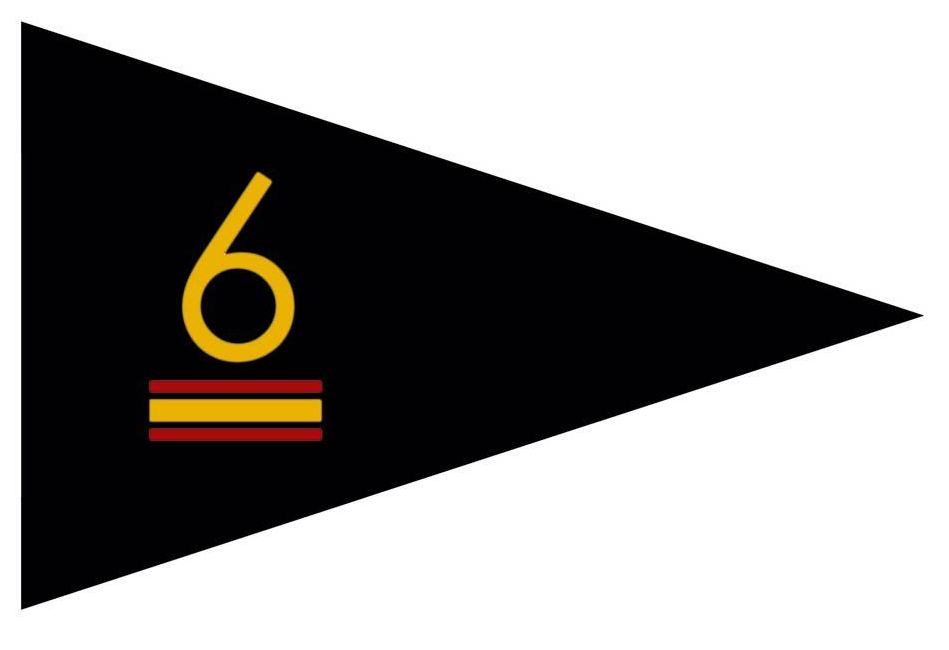 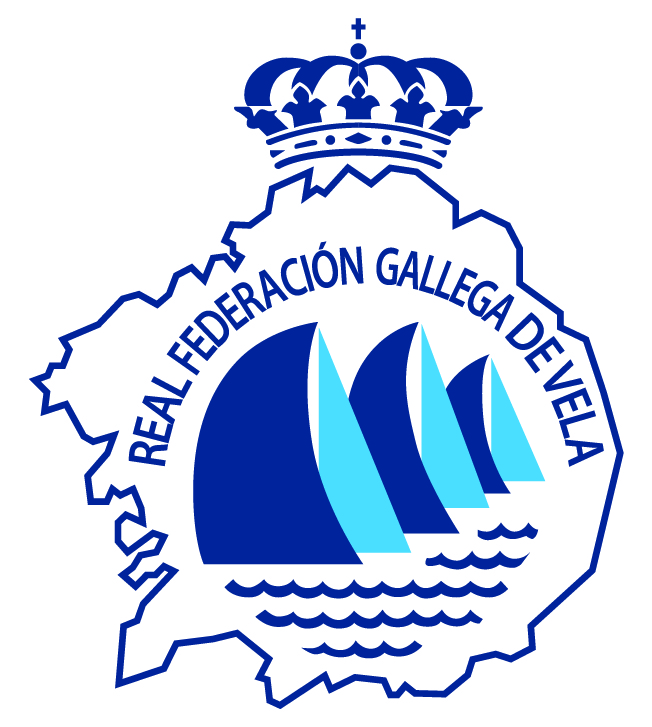 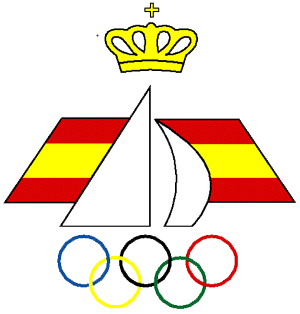 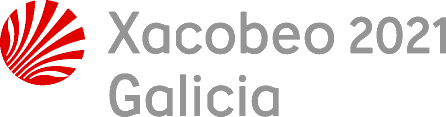 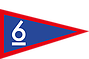 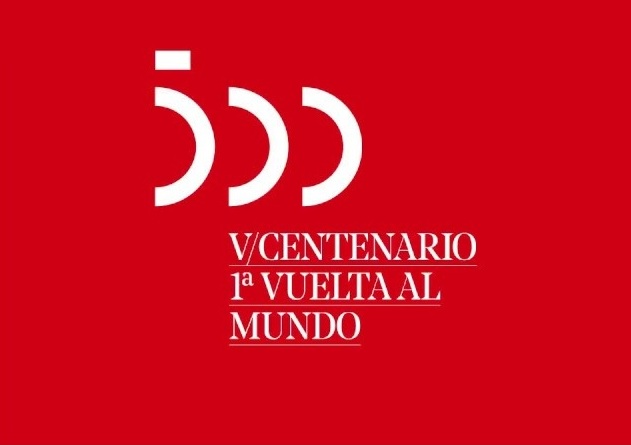 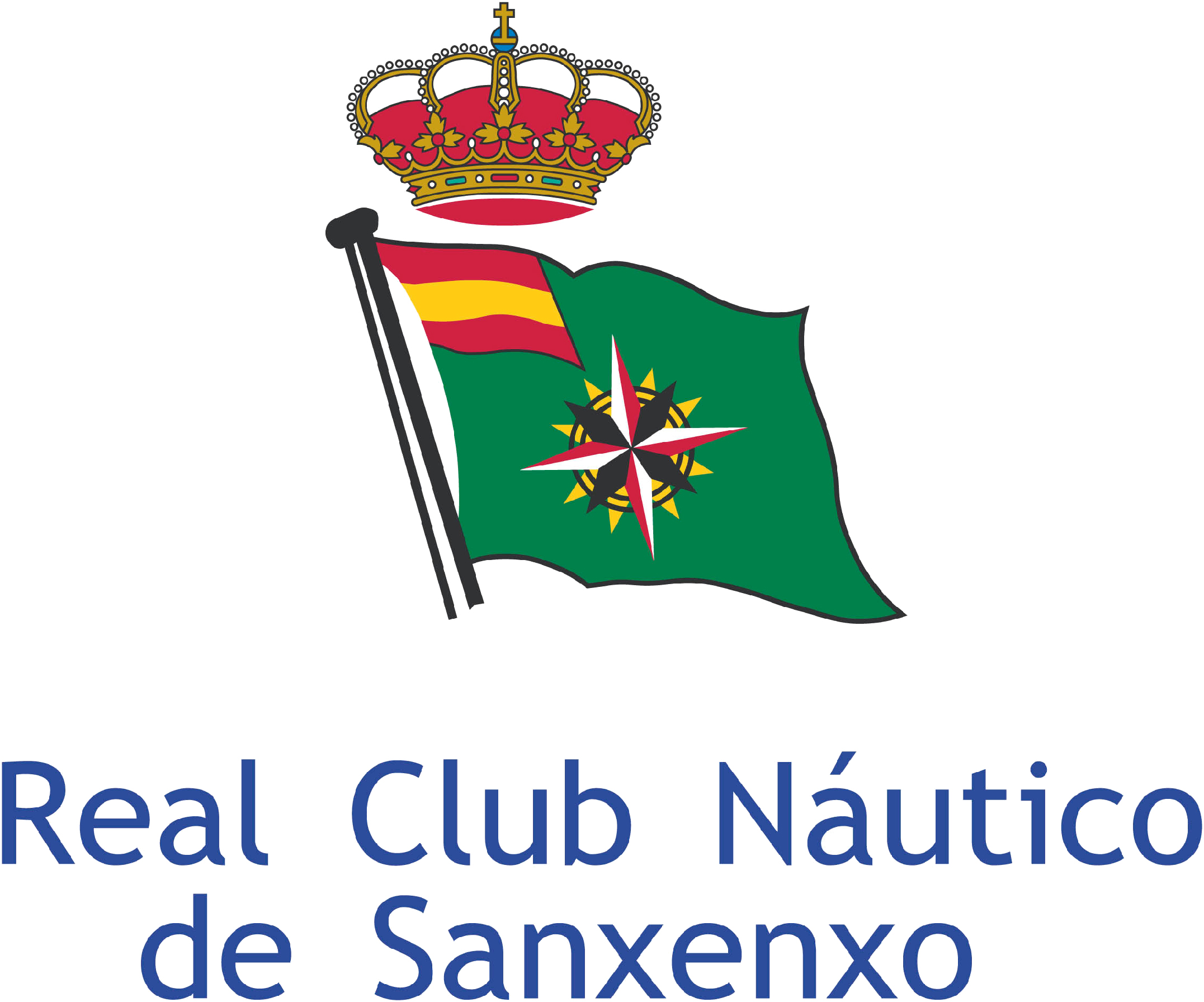 SPANISH CUP 2020 6 METRES CLASS                                                         ENTRY FORM              I agree and assume any responsibility from the construction of my ship and rig, as well as its safety conditions, of compliance with the provisions in force, both of the authorities of the Civil Navy, and of the authorities Sports, and how much I can occur because of not strictly complying with the established. With this statement and for what it refers to me and my crew, I am relieved of all responsibility to the Real Club Náutico Sanxenxo,, Clase 6 Metros Spain, and those who collaborate with this regatta, to the Royal Spanish Sailing Federation, the Galician Sailing Federation, as well as the race committee, the protest committee, any natural or legal person participating in the organization of this regatta, for any title, assuming in my charge any damage or injury that may result from my participation in the regatta. Also, I authorize the organization of this regatta to disseminate in all kinds of media written and audiovisual, the images collected in the event.BOAT NAMECLASSYACHT CLUBSAIL NUMBERDIVISIONRACE PHONEOWNEROWNEROWNERSKIPPERSKIPPERSPORTS LICENSE AND COUNTRY FEDERATIONMAILING ADDRESSMAILING ADDRESSMAILING ADDRESSCERTIFIED PHOTOCOPY MEASUREMENTPHOTOCOPY SAFE SHIPPHOTOCOPY PAYMENT REGISTRATIONPACCIDENT INSURANCE COPY CREW NAMESPORT LICENSECREW NAMESPORT LICENSEDATESIGNATURE OF THE SKIPPER OR OWNER